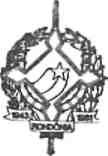 GOVERNO DO ESTADO DE RONDÔNIA GOVERNADORIADECRETO N° 1.950   DE19DEMARÇODE 1984O GOVERNADOR DO ESTADO DE RONDÔNIA, de acordo com a delegação de competência do artigo 14, do Decreto n° 760 de 26 de abril de 1 982,RESOLVE:Designar o Secretário de Interior e Justiça WALDEREDO PAIVA DOS SANTOS, para participar do Encontro dos Secretários de Justiça a realizar-se na cidade de Belo Horizonte no período de 19-03 a 24-03-1984.JANILENE VASCONCELOS DE MELOGOVERNADORA EM EXERCÍCIO